This week’s total school attendance is 94.36% 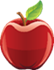 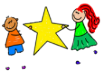 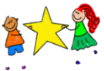 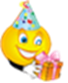 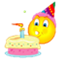 